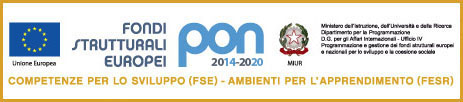 ISTITUTO  COMPRENSIVO “GIOVANNI FALCONE e PAOLO BORSELLINO”           CENTRO TERRITORIALE  PERMANENTE ISTRUZIONE IN ETA’ ADULTAVia San Giovanni 1 - 81051  Pietramelara (CE)Tel. 0823986003 Fax.0823987215 – C.M. CEIC8AB009 - Distretto Scolastico 23 C.F. 80010130617                      E-mail: CEIC8AB009@ISTRUZIONE.IT  E-mail certificata: CEIC8AB009@PEC.ISTRUZIONE.ITPIANO  DIDATTICO  PERSONALIZZATO PER  ALUNNI  CON  BES CERTIFICATI e non TEMPORANEO E/O IN ALCUNE DISCIPLINEAlunno/a  .............................a.s. ..........................Scuola ..................................OSSERVAZIONI GENERALI: ..........................................................................................................................................................................................................................................................................................................................................................................................................................................................................................................................................................................................................................................................................................................................................................................................................................................INTERVENTO  METODOLOGICO DIDATTICO- Attività personalizzateDiscipline:  .................................................................................................................INDICATORI /OBIETTIVI (indicare per quali indicatori e/o obiettivi vengono usate le seguenti strategie)......................................................................................................................................Per  queste disciplineSemplificazione (stessi contenuti con utilizzo di strategie e strumenti sotto elencati)Tempi più lunghi  Altro........................................................- STRATEGIE  E  STRUMENTI (riferibili alle discipline indicate sopra):sintesi vocale    registratore       pc                      calcolatrice        tabelle              formulari           mappe              libri digitali    altro     lettura ad alta voce               dettatura di testi                    copiatura(dalla lavagna)       apprendimento mnemonico  altro- Metodologie di verifica e valutazione (riferibili alle discipline indicate sopra) prove orali                         prove scritte graduate            strutturate     semi-strutturate     non  strutturate uso di mediatori                        uso di ............................interrogazioni programmate     ..........................................................................................- Punti di forza                                                           - Punti di debolezza (sintesi delle potenzialità)                                             (sintesi dei bisogni)Pietramelara, data:                       								FIRME: INSEGNANTE/I: 								……………………………………..IL DIRIGENTE SCOLASTICO(Prof. Vincenzo DI LAURO)								………………………………………								FIRMA: Consiglio di Classe